TASK FORCE ON SAFETY AND CRIME REDUCTIONMeeting NoticeMarch 4, 20195:00 p.m.TO: Task Force on Safety and Crime Reduction Subcommittee MembersFROM: Frank Denton, Chair				SUBJECT:  20190404 Meeting Notice Task Force on Safety and Crime Reduction Subcommittee on 	Re-Entry & Juvenile JusticeNotice is hereby given that the Task Force on Safety and Crime Reduction 
Subcommittee on Re-Entry & Juvenile Justice will meet Thursday, April 4, 2019 from 10:30 AM – 12:30 PM.  The meeting will be held in Conference Room A, located at 117 W. Duval St., 4th Floor, City Hall - St. James Building.  For additional information, please contact Crystal Shemwell at cshemwell@coj.net or (904) 630-1404. When attending Task Force meetings, members are to park in the parking garage located on the corner of Main and Duval Street (Library Garage) to receive free parking.  Please see the Legislative Assistant for parking validation. Pursuant to the American with Disabilities Act, accommodations for persons with disabilities are available upon request. Please allow 1-2 business days notification to process; last minute requests will be accepted, but may not be possible to fulfill. Please contact Disabled Services Division at: V(904) 630-4940, TTY-(904) 630-4933, or email your request to KLMcDan@coj.net.CLB/cscc: 	Cheryl Brown, Council DirectorCarol Owens, Chief of Legislative ServicesJeff Clements, Chief of Research	File	cityc@coj.net
Dr. Cheryl L Brown, DirectorJacksonville City Council 904.630.1452CLBrown@coj.net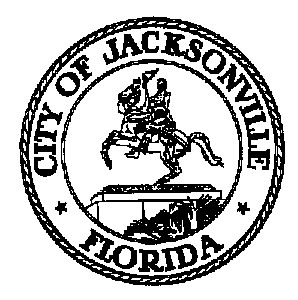 117 West Duval Street, Suite 425Jacksonville, Florida 32202117 West Duval Street, Suite 425Jacksonville, Florida 32202Clifton AndersonCamille BurbanJeff GoldenLinda JosephCeil Pillsbury-SchellenbergVicki WaytowichDonna Webb